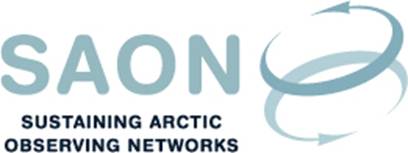 Meeting of Committee on Observations and Networks (CON)5th December 2018 16-17 CET / 10-11 AM EST 
Telephone conference
Draft agendaWelcome to the call
[Lisa Loseto]Review of actions/decision from the call on 30th October
[Minutes have been circulated. Jan Rene Larsen]INTAROS
[Focus on WP2: Exploitation of existing observing systems: https://intaros.nersc.no/wp-panel. Roberta Pirazzini]Roadmap for optimisation of monitoring and modelling programmes 
[This is a deliverable to EU-PolarNet. The first step is to identify and synthesize existing sources that identify gaps. Jan Rene Larsen]Arctic Observing Summit - Implementation & Optimization Working Group
[This is an AOS working group. It will meet prior to AGU: https://www.arcticobserving.org/events/341-9-december-2018-arctic-observing-summit-implementation-optimization-working-group. Sandy Starkweather]Arctic Science Ministerial, October 2018 (Update) 
[At the 2nd Arctic Science Ministerial (ASM2) in Berlin it was announced that the European Commission and NSF will work together and support the recommendation that came out of AOS on developing a roadmap for sustained Arctic observing. This will be done under H2020 and NSF’s Navigating the new Arctic (https://www.nsf.gov/news/special_reports/big_ideas/arctic.jsp). It is envisaged that SAON should be engaged in this process. 
Link to ASM2 outcomes: https://www.arcticobserving.org/news/334-2nd-arctic-science-ministerial 
Jan Rene Larsen] "Collaborative Management and Community-Based Observatories"
[Contact has been established to Finn Danielsen, Nordeco:  https://www.nordeco.dk]Next teleconference: 17th January 2019 16-17 CET / 10-11 AM EST